Административная ответственность несовершеннолетних за употребление наркотиковСитуацию комментирует прокурор Исаклинского района Самарской области  Павел Грибов.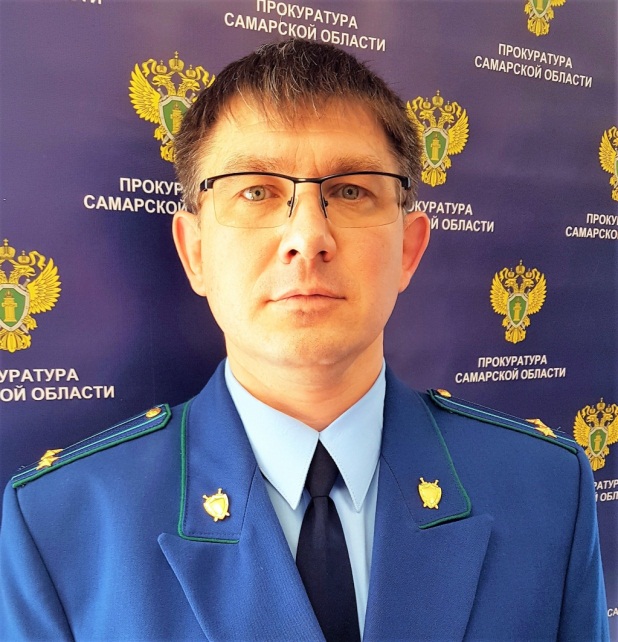 Административная ответственность за потребление наркотических средств или психотропных веществ без назначения врача либо новых потенциально опасных психоактивных веществ установлена ч. 1 ст. 6.9 Кодекса Российской Федерации об административных правонарушениях, а также ч. 2 ст. 20.20 Кодекса Российской Федерации об административных правонарушениях - за потребление наркотических средств или психотропных веществ без назначения врача, новых потенциально опасных психоактивных веществ или одурманивающих веществ в общественных местах (на улицах, стадионах, в скверах, парках, в транспортном средстве общего пользования и т.д.).За данные правонарушения может быть назначено наказание в виде штрафа в размере от 4 000 до 5 000 рублей или административный арест на срок до 15 суток.За совершение правонарушений, предусмотренных указанными статьями КоАП РФ могут быть привлечены несовершеннолетние, достигшие 16-летнего возраста. При этом законом предусмотрена возможность освобождения виновного лица от административной ответственности в случае, если оно добровольно обратится в медицинскую организацию для лечения в связи с потреблением наркотических или психоактивных веществ без назначения врача.В случае потребления наркотиков несовершеннолетними, не достигшими 16-летнего возраста, к административной ответственности по статье 20.22 Кодекса Российской Федерации об административных правонарушениях подлежат привлечению их родители или законные представители. В качестве наказания предусмотрен штраф в размере от 1 500 до 2 000 рублей.29.04.2021